МОУ «Безлыченская СОШ» МО – Захаровский муниципальный районРязанской областиОтчето проведенных мероприятиях в рамках профориентационной работыв 2016-2017 учебном году    Директор школы /В.А. Братанова/Наименование мероприятияДата проведенияКол-во, при-нявших уча-стие, из каких классовФотоподтверждениеУроки знаний «Моя будущая профессия»01.09.2016107 человек1-11 классы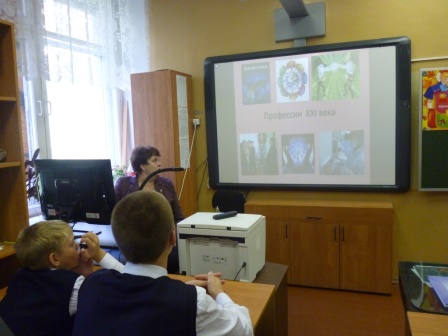 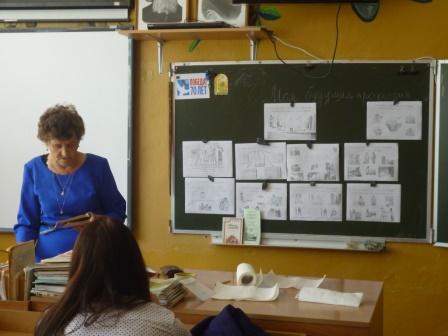 Агитбригада «ЮИД» Школа юного пешехода. Грамота для детей и родителей12.09.201643 человека1-4  кл.Участие в областной выставке в ДЭБЦ «Юннат-2016»22.09.20164 человека6, 7, 9 класс классКонкурс юных фотографов «Мама – первое слово…», школьный и муниципальный этапОктябрь 20163 человека 1,2,6 классВсероссийский урок к МЧС Классные часы «Спасатель – звучит гордо!»октябрь16 года100% учащихся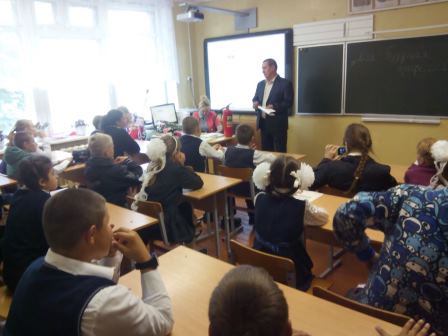 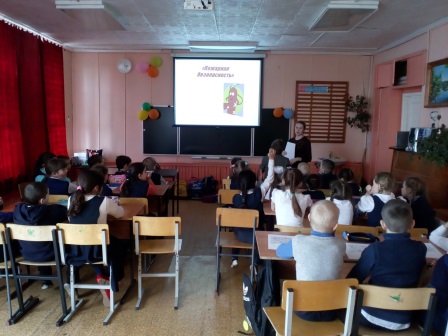 День дублера05.10.1611 человек, 9-10 классКонцерт ко Дню учителя5.10.16100% учащихся1-11 классАкция совместно с Гринпис «Зеленая планета» (28 саженцев)октябрь10 человек9-11  классы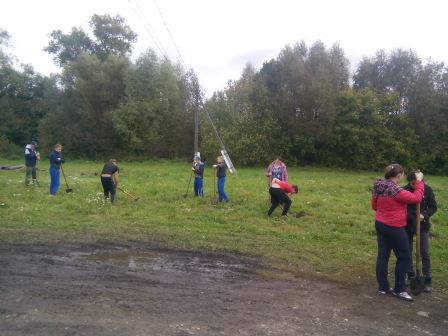 Участие в районном конкурсе юных кинематографистов «Кинотеатр», в рамках Года киноОктябрь3 человекаУчастие в профильной смене юных вожатых «Пламенный-факультатив»Октябрь1 человекДень сельского хозяйства «Праздник Урожая» 30.10.1624 человека
1-2 класс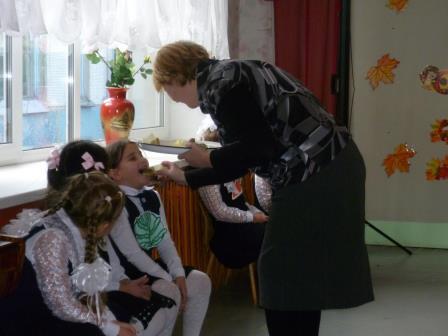 Поездка по профориентации в г. Михайловноябрь20 человек с филиалом7, 8 классАкция «Час кода»декабрь169-11 класс25 человек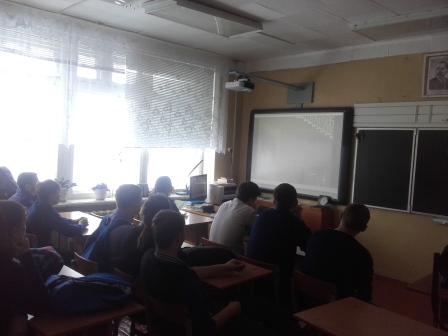 В рамках «Часа кода» он-лайн-тренажерыДекабрь 1610 человекНеделя профориентации (анкетирование, классные часы, род.собрания)Февраль 17100%Всероссийская акция «Есть такая профессия – Родину защищать»22.02.16100% школьников (без 1 класса, каникулы)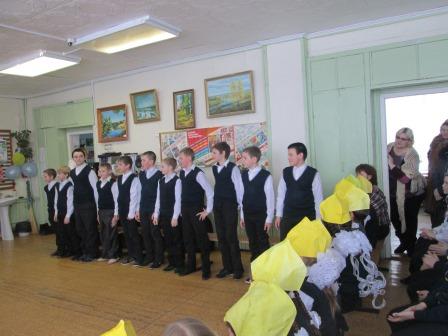 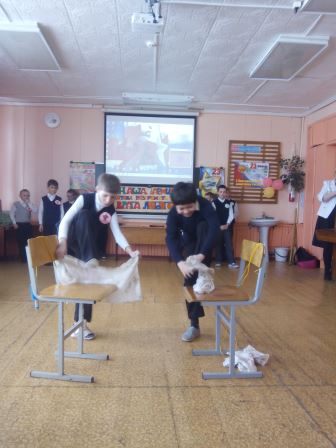 Родительские собрания по профориентации14-15.12.165-6.04.177-11 класс39 человек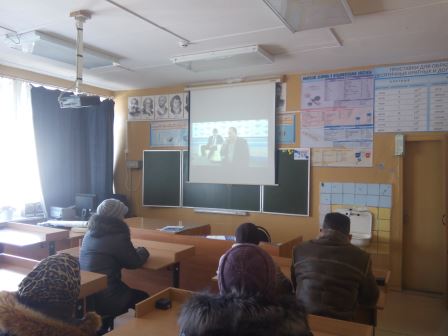 Экскурсия в колледж электроникиФевраль 1720 человекКонкурс рисунков «Неопалимая Купина», в рамках юбилея МЧСмарт10 человекКонкурс плакатов «Профессии Рязанской области»март1 человекРайонная ярмарка сельскохозяйственной продукцииМай 176 человекПоездка на областную выставку-ярмарку по профориентации «Молодые профессионалы»Февраль 201720 человек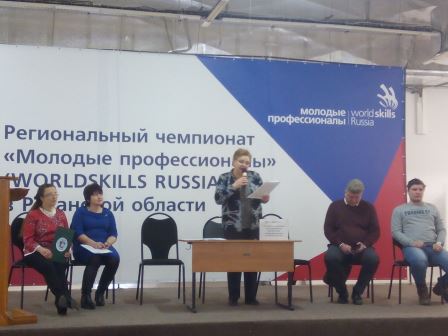 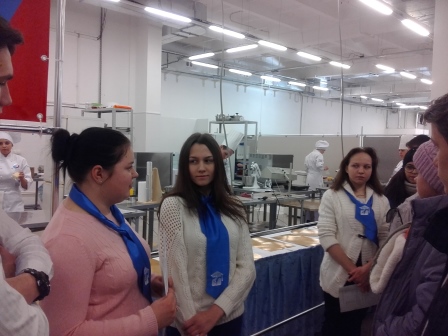 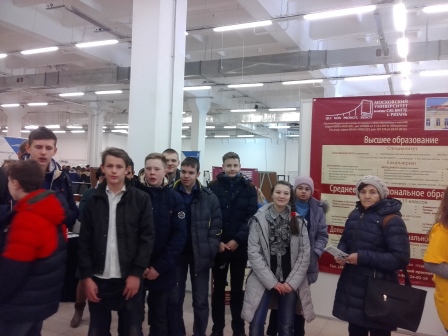 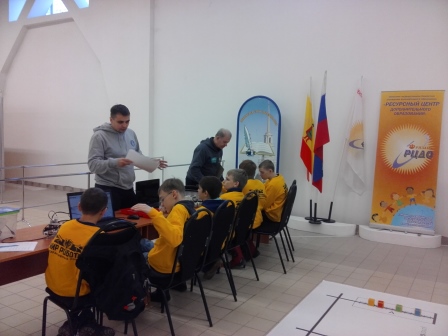 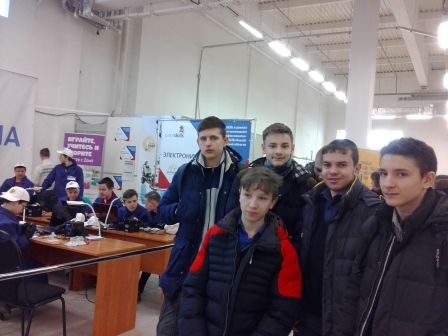 Участие в выставке изделий на областной ярмаркемай 5 человекМуниципальный этап ЮИД20.05.174 человекаВстреча выпускников с представителями ветстанцииапрель7,8,9 классРекламные выступления специалистов различных техникумов и ВузовВ течение года8-11 класс 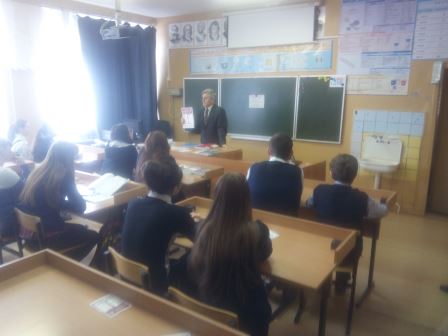 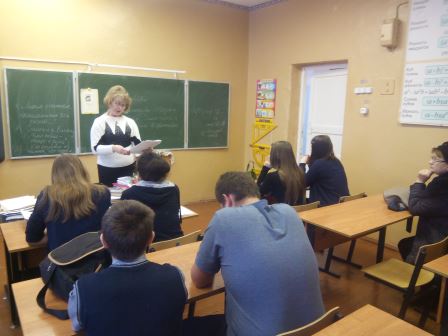 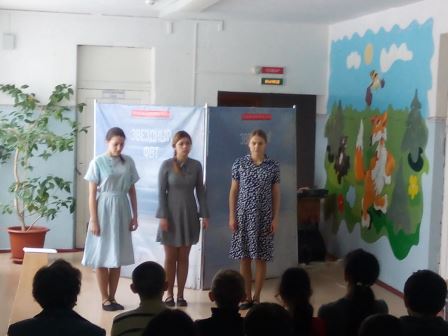 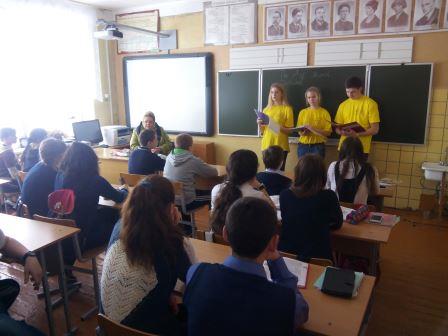 Организация временного устройства несовершеннолетних июнь10 человек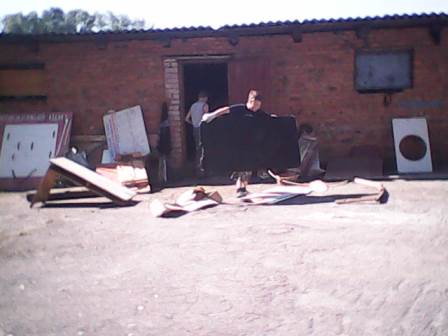 Профильная подготовка по профессии «Тракторист»В течение года10 – 11 класс4 человекаУборка территории деревни, школы, посадка саженцев, семян деревьев, цветовВ течение года3-11 класс100%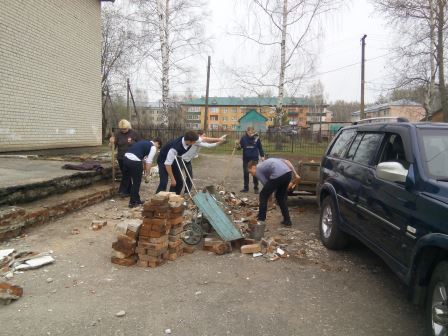 Участие (самостоятельное) в днях открытых дверей в различных учебных заведенияхВ течение года9, 11 класс Проведение различных мероприятий (классных часов, бесед, деловых игр, экскурсий) профориентационной направленностиВ течение года1-11 классы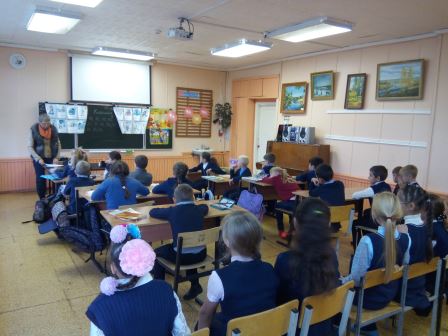 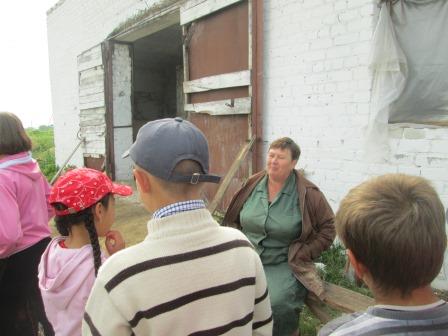 Распространение буклетов профориентационного содержанияВ течение года9, 11 классОрганизация тематических выставок книг, буклетовВ течение года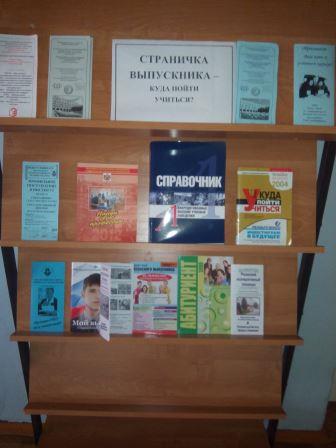 Обновление содержания выставки в музейной комнате об ООО им. АлексашинаОбновление содержания на стенде «Наши шефы»Работа на пришкольном участке, общественно-полезная работаРабота объединений дополнительного образования художественного, естественнонаучного направлений.